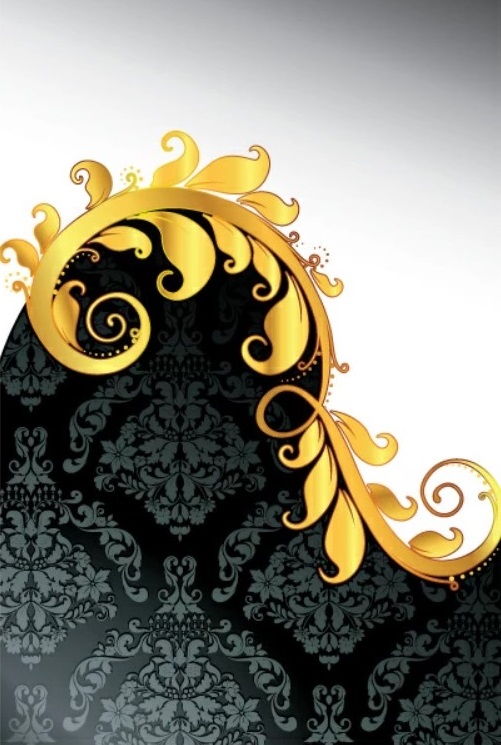 ڕاڤەی چوارینەکانیبابا هەژاری  موکریان                          ڕاڤەکار: زریان سەرچناری                      ٢٠٢٢ 
               ڤێرژنی03/  ساڵی 20231لــە لامی، گیــان پەپوولێکــە لــە ڕووتائەگەر لێم دوور دەبی، دڵ دێ بە دووتالــە نێزیکــی و لــە دووریت، خــاکەســارمئیتر یــا دڵ نییە، یــان گیانـــــــە سووتا2دڵم دەیزانی ڕادەبری بە سەرمـــــــــابە ڕێی کرد، دوا هەناسێکی لەبەرمابــــــــە چاوم ئاوڕشێنی ڕێگەتم کردگیان دەرکەوتە پێشواز و لە دەر ما3هروژمیان کردە دڵ، تیپــــــــــی مژۆڵتبە خوێن پاراوکرا، جێژوانی چۆڵتدەسی دڵ بگرە، خوێنڕێژی هەتا کەی؟بـــــەزێکت بـــــــێ بە دڵداری کــڵـۆڵت4لە تینی کوڵمەکەت، جەرگ و دڵم سووتلە تـاوی چـــاوی جـادوت، بوومە هارووتبەهەشت و کەوسەر و هـــەنگوین و شیریبە شاباشــی دڵۆپێک ئـــــــــارەقی ڕووت5دڵــی شێتــم وەهــا گرتـــــــــــی گڕوو پێتلە تاوان، پێی دەتاوان بەردی بەر پێتچ ژین سەختم! چ دڵ سەختی گوڵی من!کــزەی دڵ وەک کزەی با دێتە بەر گوێت6بە چــاوی تـــــــــۆ دڵـــی ژار و گــرفتاربە دڵ مەرگـی دەوێ، ڕۆژێ هەزار جارلە ڕێی ئەم جوانییەت، تۆزێ بەزەت بێهـــــــەژاری تۆم، لــە مردن مەمکە ڕزگار7لە تاریکایی پرچت، بێ ‌سەرەودەردڵم گێژ و هوڕە چەشنی سکەندەربەلام ئاوی ژیان لاجانگی تۆیەبەڵام ڕەشماری بسکت بوونە لەمپەڕ8بەژن شـۆڕ و کەزیی شـۆڕ و خەزیم شـۆڕسەرەوشۆڕم دەکەن، سەرشۆڕ بەرەو گۆڕهــەژار و خــوار و لــەشبیمار و دڵداردەبا وام لێ ‌بێ، مافی خۆمە، هەی گۆڕ!9شەوە، دنیا وەکوو خاڵت سیاپۆشوەرە، با دەردەدڵ بکرێن فەرامۆشدەسم دەستۆکە، با بتگرمە باوەشئەگەر مردم لە خۆشییان، چاوی تۆ خۆش10بە سەرگەردانی ژێرگەردانەکەت بمبەڵاگەردانی باڵا جوانەکەت بمئەوا تۆم دی لەسەر کوشتەت دەکەی شینبە گۆری چاوە پڕ گریانەکەت بم11دەمی کۆچ، بارەکەت ناچێ لە یادمدەبێ وەک کوشتمت، بشپرسی دادم"کە بارگەت بۆ هەوار تێک نا، دڵی منشکا ئەستوندەکی تاوڵی مرادم"12دەپرسی چۆنە چێژەی خەم دەچێژم؟لەبەرچی دەرد و زووخاو هەڵدەڕێژم؟بژانگی تۆ، دڵی کردوومە بێژنگکوڵ و خوێنی ئەوینێ دادەبێژم!13لە گوارەی پڕ پەرەنگ دڵ پڕ پەرەنگمچەماوی بەژن و باڵای شۆخ و شەنگملەسەر سینگی سپیت، چاوم سپی بوونلە تاوی زەردە لیمۆت، زەردە ڕەنگم14لە قەندی لێوی تۆیە ژینی تاڵملە سووری کوڵمەتە بە خوێن شەڵاڵملە دوو مەمکی خڕت، بیرم بڵاوەکوڵاو و کۆڵەواری سێوی کاڵم15بە دڵ گیرۆدە بەو پرچی بەچینمڕەش و ئاڵۆزە، وەک ئەو بەخت و ژینمدڵت گرتم، خەیاڵی خۆت تیا دیخەوت بردم، کە لەودا تۆ دەبینم16وەرە، ئەی بەندی جەرگ و ماکی ژینموەرە، هەتووانی گش دەرد و برینمشەوی ڕەش، ڕۆژی ڕوونی بەختی من بووکە لەودا، تۆ نزیکی خۆم دەبینم17گراوی داوی خاوی سەربڕاومکوژاوی چاوی مەستی نیوە خاوملە تیشکی ڕوومەتت، سەردە هەناسەمکز و بێ تینی ئەو بەژنی زراوم18جگەر لەتلەت بە ئەبرۆی تازەساوملەپت سوورە لە خوێناوی ڕژاومخەیاڵم پەرتە بۆ خڕخاڵی قۆڵتزڕەی لەرزانەکەت، بردی زراوم19چ خۆشە پاشی ئەم تۆرانە، سازانچ شیرینە وتەی ڕاز و نیازانبەسم بێ جەزرەبەی شەوگاری دووریتپتر مەیهەنجنە جەرگم بە نازان20شەو ئەستێرە بە زریوەن لە سەرمانلە مانگی ڕووت، هەناسەم بۆتە خەرمانتکەی ئاونگی کوڵمت تەڕ دەکا لێوگەزۆ باری لە گەرمان و لە شەرمان21پلاری تۆن کە دڵ چڕژاوە ئەمشەوجخاری تۆن کە خوێن پڕژاوە ئەمشەومزەم چی بوو لە چاوی مامزی مەست؟کە جەرگم بۆ مەزەی برژاوە ئەمشەو22لە چەشنی ئاگرن، کوڵمی گەشی تۆلە مار حەستەمترن پرچی ڕەشی تۆبڵێم وەک چی دەچی؟ هەر گوڵ دەزانملە گوڵ ناسکترە، ناسکلەشی تۆ23دڵم تەنگە، وەکوو خونچەی دەمی تۆسەرم گێژە لە گێژی پەرچەمی تۆدڵ و گیان و ژیانم دا بە ماچێکوتت: پێک نایە، زۆری من کەمی تۆ24ژیانم چوو، هەژار و دەستەوئەژنۆچلۆن ڕوویداوە دەست و گەردنی تۆ؟ژیانی دوایەشم بۆ تۆ، خودای شەوبەرەو ڕۆ خۆش مەڕۆ، تۆزێک لەسەرخۆ25لە لێوت، زامی جەرگم پڕنەمەک بوولە سێوت، خەم لە ناو سینەم کەڵەک بوولە سایەی گەردنی تۆبام وچانێلە ئەولاش داری تووبام ناگەرک بوو26لە دەست ئەو چاوە مەستەت نیمە چارەلە ناخێم ڕا دەکەن، دەرد و پەژارەلە کێلی گۆڕەکەم یاران بنووسنکوژاوی گەردنی کێلە و هەژارە27گوڵی باخان لە شەرمی کوڵمە سوورەلە ڕووی ئەو پەلکی گوڵ ئەستوورە، زوورەگوتم: مردم، نەگەیمە ماچێ، فەرموویهەژار بمبوورە! دوورە ئەو سنوورە28هەتا مردن لە دڵدا سینە ماکەدڵت چەند چاکە! دڵداریت چ پاکەلە تاریکایی دۆستی، دەست لە ناو دەستکە تیشکی دا چراکە، بوومە کاکە29زمان بۆ پەسنی ئەو لێوئاڵە ڵاڵەگڵێنەم تانەداری دانە خاڵەبە پیری چووم بەرەو پیری مناڵیدڵی بردووم کچۆڵێک چاردە ساڵە30لەگەڵ تۆ دا کەسێکی دەمدەمانەچ کارێکی بە خۆشیی، پاش نەمانە؟مەی و کەوسەر لە گۆشەی لێوی ئاڵەبەهەشتی خۆش لە شیوی ناو مەمانە31ددان مراورییە و هەریەک لەوانەلە نرخا، گەنجی قاروون ناتەوانەلە سووچی لێوەکەت، خاڵێک دیارەلە گەنجت بێچوە زەنگی پاسەوانە32بە گریەم پێکەنی، خەندەت بە شینەدەڵێی: پاش گریە، نۆرەی پێکەنینەدڵت گەر سەدیەکی سینگت نەرم بانەرم بووی ئێستە، بۆ ماچێک لە سینە33شەوە لەو سەوزەزارە، لەو دەم ئاوەمەکۆی خەم لاچووە، دەمکوڵ چ ماوە؟مەکە و لاچۆ و دەمانبینن بیانوونبەیانە و دەم بنێ دەم، دەم نەماوە34بەدوای کەزیەت دڵ دالەقاوەبژۆڵت ڕێزە نێزە تێی چەقاوەوچانێک لێوی قەندم پێ ببەخشەجگەر برژاوە گەر پێت خۆشە قاوە35وەرە، تاوێکە گوڵزارت نەدیوەلە تاوت خۆنچە سینەی دادڕیوەوەنەوشە دوور لە باڵات خۆی دە هەش ناهەڵاڵە زەردە، نێرگز ڕەنگ پەڕیوە36دەبێ بە کوێ بگەی؟ هێشتا نەگەیوی؟لە ڕوخسارا بەهەشتی، ڕۆژی، هەیوی!هەزاران داوود و دەنگی زەمووریدەبەر لێوت مرن، کاتێ دەپەیوی37کش و ماتە جیهان، لە ژوانی، لە نوێگەلاوێژ بۆ مە دەڕوانێ لەسەر سوێچریکەی بولبولێک دێ، وا دەزانمچپەی ماچی من و تۆی هاتە بەر گوێژمارەچوارینە1ڕاڤەلــە لامی، گیــان پەپوولێکــە لــە ڕووتائەگەر لێم دوور دەبی، دڵ دێ بە دووتالــە نێزیکــی و لــە دووریت، خــاکەســارمئیتر یــا دڵ نییە، یــان گیانـــــــە سووتاکاتێک تۆ لە لای منی، گیانم وەک پەپوولەی دەوری چرا، دێت بەرەو ڕووت! وە کە لێم دوور دەبیت، دڵم هەر لەلاتە و دێت بە شوێنتدا، ئیتر وا داماوم، لێم نزیک بیت گیانم دەسووتێت و لێم دوور بیت بێ دڵ دەمێنم!پەپوولە، کە پەروانەشی پێ دەوترێت، بەرەو تیشکی چرا، مۆم و هەر ڕووناکییەکی تر دەڕوات تا ئەوەندە لێی نزیک دەبێتەوە گەرمییەکەی دەیسووتێنێت، وەک نموونە بۆ عاشقی ڕاستەقینە دەهێنرێتەوە.باڵداری هەژاری شۆخ و ڕەنگیندڵداری بە دەرد و ئێش و خەمگینئەی سەروەری هۆزی سینەداغانڕێ شاندەری مەرگی ڕاست و ساغان (مەم و زین)لە ئەدەبیاتی کوردیدا باسی هەندێک ئەندام دەکرێت وەک ئەوەی کە بەتەنیا گیانلەبەرێکی سەربەخۆ بن، وەک فڕینی چاو، دەرچوونی گیان، بۆیە لێرەدا باسی ڕۆشتنی دڵ کراوە.لەو ڕۆژەوە ڕۆیشتووە تۆراوە دڵی منهەرچەند دەگەڕێم بێسەروشوێن ماوە دڵی من (بێخود)خاکەسار؛ خاکسار: کەسی هەژار و بێ نەوا. ڕەنگە لە (خاک+بە+سەر) هاتبێت واتا قوڕ بەسەر!جا ئەم قوڕبەسەرە نازانێت چی بکات لە یارەکەی نزیک یا دوور بێت، هەر دڵ یا گیانی لە دەست دەدات.2ڕاڤەدڵم دەیزانی ڕادەبری بە سەرمـــــــــابە ڕێی کرد، دوا هەناسێکی لەبەرمابــــــــە چاوم ئاوڕشێنی ڕێگەتم کردگیان دەرکەوتە پێشواز و لە دەر ماکاتێک دڵ هەستی کرد دێیت و بە لامدا تێ دەپەڕیت، هەناسەیەکی مابوو ئەویشی بە ڕێ کرد، وە بە فرمێسکی چاو ڕێگەی هاتنەکەتم ئاوڕشێن کرد. گیانیش لە لاشە هاتە دەرەوە، بۆ پێشوازیت.لێرەدا عەقڵی داوەتە دەست دڵی، هەر بە دڵیدا هاتووە کە عاشقەکەی دێتە لای، ئەوە سەرەتا لە خۆشیدا هەناسەی لێبڕاوە، بۆ ئەوەی پێشوازییەکی جوانیشی لێ بکات، بە هۆی ڕێگەکەوە تەپوتۆزاوی نەبێت، هێندە گریاوە بە فرمێسک ئەو ناوەی ئاوڕشێن (یا فرمێسکڕشێن)  کردووە، گیانیشی چووەتە دەرەوەی لەش تا پێشوازی لە یارەکەی بکات، بەداخەوە ئیتر نەیتوانی بگەڕێتەوە ناو لاشە و لە دەرەوە ماوەتەوە!3ڕاڤەهروژمیان کردە دڵ، تیپــــــــــی مژۆڵتبە خوێن پاراوکرا، جێژوانی چۆڵتدەسی دڵ بگرە، خوێنڕێژی هەتا کەی؟بـــــەزێکت بـــــــێ بە دڵداری کــڵـۆڵتبرژانگەکانت بە کۆمەڵ هێرشیان کردە سەر دڵم، ئیتر هێندە خوێنی لێ هات جێی یەکتر بینینەکەمان کە لەبەر نەهاتنی تۆ چۆڵ بوو، بە خوێن ئاومدا. تۆزێک بەزەییت بە دڵی دڵدارەکەتدا بێتەوە، بەو شێوەیە مامەڵەی لەگەڵ مەکە.هروژم: هێرش. تیپ: دەستە؛ تاقم. پاراو: ئاوداشتن. بەزێک: بەزەیییەک. کڵۆڵ: چارەڕەش.4ڕاڤەلە تینی کوڵمەکەت، جەرگ و دڵم سووتلە تـاوی چـــاوی جـادوت، بوومە هارووتبەهەشت و کەوسەر و هـــەنگوین و شیریبە شاباشــی دڵۆپێک ئـــــــــارەقی ڕووتڕوومەتت هێندە گەرمە یان پرشنگدارە، جەرگ و دڵی سووتاندم، لە تاو جوانی چاوەکانت وەک فریشتەی (هارووت)م لێهاتووە، بەهەشت و ئەو خۆشییانەی تێیدایە وەک: ئاوی کەوسەر، هەنگوین و شیر، هەمووی ببێتە قوربانی یەک دڵۆپ لە ئارەقی ڕوخسارت.هارووت: فریشتەیەک بووە هاواڵی مارووت، لە چیرۆکاندا پێکەوەیان دەڵێن: «ئارووت و مارووت» سەرەونخوون لە چاڵاوی بابلدا هەڵاوەسراون و تینوویانە و ئاویان لەبەرچاوە و دەمیان نایگاتێ!لێرەدا خۆی چوواندووە بە هارووت و ئارەقی ڕووی یاریش بە ئاو.5ڕاڤەدڵــی شێتــم وەهــا گرتـــــــــــی گڕوو پێتلە تاوان، پێی دەتاوان بەردی بەر پێتچ ژین سەختم! چ دڵ سەختی گوڵی من!کــزەی دڵ وەک کزەی با دێتە بەر گوێتدڵم وەک شێت پەڵپی تۆی گرتووە، لە تاوا خەریکە بەرد دەتوێنێتەوە، من چەندە ژیانم ناخۆشە، لە بەرانبەردا تۆش هێندە دڵت ڕەقە، کزەی سووتانی دڵم دێت، تۆ وەک کزەی با سەیری دەکەیت.گڕوو: لە هەر پەرتووکێک و جۆرێک نووسراوە (گڕو، گرۆ، گرو...)شیوەنی من شیوەنی ئینسانی یە
بانگی ئازادی و گرۆی یەکسانیییە (ناڵەی جودایی)6ڕاڤەبە چــاوی تـــــــــۆ دڵـــی ژار و گــرفتاربە دڵ مەرگـی دەوێ، ڕۆژێ هەزار جارلە ڕێی ئەم جوانییەت، تۆزێ بەزەت بێهـــــــەژاری تۆم، لــە مردن مەمکە ڕزگاردڵی هەژار و گرفتارم، ڕۆژی هەزار جار مەرگی خۆی بە ئاوات دەخوازێت، بیکە بە خاتری جوانییەکەت تۆزێک بەزەییت بە دڵداری بێ چارەی خۆتدا بێتەوە، بەزەیییەکەش ئەوەیە بێیت بمکوژیت و لە مردن بێ بەشم نەکەیت! کە لەم ژیانەم خۆشترە.جوانی:1-گەنجی؛ لاوی. 2-قەشەنگ. بەزە: بەزەیی.7ڕاڤەلە تاریکایی پرچت، بێ ‌سەرەودەردڵم گێژ و هوڕە چەشنی سکەندەربەلام ئاوی ژیان لاجانگی تۆیەبەڵام ڕەشماری بسکت بوونە لەمپەڕلە ناو ڕەشیی پرچەکانتدا کە کەس لێیان تێ نا گات، دڵم سەرسام بووە وەک (سکەندەر؟). لەلای من ئاوی لاجانگت وەک ئاوی ژیانە، ئەوەی بیخواتەوە هەرگیز نامرێت. بەڵام ناتوانم بیخۆمەوە پرچەکانت کە وەکوو ڕەشمار وان بوونەتە ڕێگر.سەرەودەر:  سەر و دەر؛ زانین، تێ گەیشتن. لە سەرچاوەیەکیاندا ئا وا هیی نووسراوە (سەرە و دەر) لەمپەر: بەرگر، کۆسپ.بەلام: ی نوە دێڕی سێیەم، لە سەرچاوەیەکدا (بەڵام) نووسراوە. ئەگەر واشبێت، واتاکەی دیارە.8ڕاڤەبەژن شـۆڕ و کەزیی شـۆڕ و خەزیم شـۆڕسەرەوشۆڕم دەکەن، سەرشۆڕ بەرەو گۆڕهــەژار و خــوار و لــەشبیمار و دڵداردەبا وام لێ ‌بێ، مافی خۆمە، هەی گۆڕ!قەد و باڵات جوانە و پرچ و لووتەوانەکەت شۆڕبوونەتەوە جوانتری کردوویت، لێت بوون بە نەخش. کە دەتبینم لەبەر جوانیت هەر ئەوەیە نامرم و بچمە گۆڕەوە. دڵدارێکی بێ چارە و لەشبەبارم، ئیتر بە کەڵکی چی دێم؟ بۆیە ڕەوایە، وەکوو سزایەک بەرەو گۆڕ شۆڕ ببمەوە.دێڕی یەکەم، ئەم هۆنراوەیەی شەهید مەلا عەلی دێنێتەوە یاد:برا دوور و خزم دوور و کەسم دووربە نابەڵەد تەمەن دەمبات بەرەو ژوورگۆڕ: 1-قەبر. 2-سزا؛ جەزا.9ڕاڤەشەوە، دنیا وەکوو خاڵت سیاپۆشوەرە، با دەردەدڵ بکرێن فەرامۆشدەسم دەستۆکە، با بتگرمە باوەشئەگەر مردم لە خۆشییان، چاوی تۆ خۆششەوە دونیا وەک خاڵت ڕەش پۆشە، وەرە با لەو تاریکایییەدا کە کەس نامانبینێت، خەفەت بخەینە لاوە و لە باوەشت بگرم، ئەگەر لە خۆشیشدا مردم ئەوا چاوی تۆ خۆش.دەسم دە ستۆکە: دەستم لە ئەستۆ بکە. دەست بکەرە ملم.ئەم هۆنەرە بێ چاوە کە سەودا سەری تۆیە
تاوێ وەرە دەس باوێ ملی، بەختەوەری کە (مەلا غەفووری دەباغی/حافزی مەهەبادی)10ڕاڤەبە سەرگەردانی ژێرگەردانەکەت بمبەڵاگەردانی باڵا جوانەکەت بمئەوا تۆم دی لەسەر کوشتەت دەکەی شینبە گۆری چاوە پڕ گریانەکەت بمبە قوربانی ملوانکەکەتم و بە ساقەی بەژن و باڵا جوانەکەت ببم، ئەوە تۆی دەتبینم عاشق دەکوژیت و دەشگریت بۆی! دەک ببمە (قوربانیی) بۆ چاوە پڕ فرمێسکەکەت.گۆر: قوربانیی.11ڕاڤەدەمی کۆچ، بارەکەت ناچێ لە یادمدەبێ وەک کوشتمت، بشپرسی دادم"کە بارگەت بۆ هەوار تێک نا، دڵی منشکا ئەستوندەکی تاوڵی مرادم"کاتی کۆچکردنت، هێندە یادگارییەکی تاڵە لە یادم ناچێتەوە، بەو کۆچە منت کوشت، دە جارجار هەواڵ پرسییەک بکە. کە تۆ بارگەت پێچایەوە، ئیتر من کۆڵەکەی چاردی ئاواتەکانم شکا و ماڵ وێران بووم.دەم: زار. بار: باریی سەر لێو. ئەستۆندەک: ئەستووندەک؛ داری کۆڵەکەی خێوەت و ڕەشماڵ.تاوڵ: چادر، ڕەشماڵ. مراد: ئارەزووی دڵ.کە بارگەت بۆ هەوار تێکنا عەزیزمشکا ئەستووندەکی تاوڵی مرادم (هێمن موکریانی)12ڕاڤەدەپرسی چۆنە چێژەی خەم دەچێژم؟لەبەرچی دەرد و زووخاو هەڵدەڕێژم؟بژانگی تۆ، دڵی کردوومە بێژنگکوڵ و خوێنی ئەوینێ دادەبێژم!وەکوو بێ ئاگایەک لێم دەپرسیت! ئایا بۆچی خەفەت دەخۆیت؟ وە لە بەر چی دەرد هەڵدەڕێژیت؟ وەڵامەکەی ئەوەیە: دڵم بووەتە بێژنگ کونکون. بە هۆی برژانگی یارەوە. ئیتر خەفەت و خوێنی پی دەبێژێتەوە.(واتا: خەم دەخوات و دەرد هەڵدەڕیژێت و کوڵ و خوێن دەبێژێتەوە!).13ڕاڤەلە گوارەی پڕ پەرەنگ دڵ پڕ پەرەنگمچەماوی بەژن و باڵای شۆخ و شەنگملەسەر سینگی سپیت، چاوم سپی بوونلە تاوی زەردە لیمۆت، زەردە ڕەنگمحاڵێکی خراپم بەسەر هاتووە، لە تاو گۆشوارەی لەرزانەدارت، دڵم وەک پشکۆ گەرمە، پشتم کۆم بووە لە خەفەتی باڵای جوانت کە هەر پێی ناگەم. ئاوی سپی چاوم هات لە سپێتی سینگت، لە تاو زەردی مەمکەکانت ڕەنگم زەرد بووە.پەرەنگ: 1-لەرزانەی گوارە 2-پشکۆ.14ڕاڤەلە قەندی لێوی تۆیە ژینی تاڵملە سووری کوڵمەتە بە خوێن شەڵاڵملە دوو مەمکی خڕت، بیرم بڵاوەکوڵاو و کۆڵەواری سێوی کاڵملە تاو لێوە شیرینەکانت ژیانم تاڵ بووە، لە تاو سووری ڕوومەتەکانت هەموو گیانم بە خۆین سوور بووە، لە تاو جووتە مەمکی خڕت بیرم پەرتەوازەیە نازانم بیر لە کامیان بکەمەوە! هەر سووتاوم بۆ سێوە نەگەیشتووەکانت.قەند: شەکری کڵۆ. کۆڵەوار: حاڵخراپ. 15ڕاڤەبە دڵ گیرۆدە بەو پرچی بەچینمڕەش و ئاڵۆزە، وەک ئەو بەخت و ژینمدڵت گرتم، خەیاڵی خۆت تیا دیخەوت بردم، کە لەودا تۆ دەبینملە ناخی دڵەوە گیرۆدەی پرچە چینچینەکەت بووم! پرچەکانت ڕەش و ئاڵۆسکاون، کوتومت وەک یەک واین، چونکە منیش بەختم ڕەشە و ژیانم ئاڵۆزە! کە زانیت بە دڵ بیرت لێ دەکەمەوە، دڵت داگیرکردم، خەویشت زڕاندووم بۆ ئەوەی تەنانەت لە خەویشدا نەتبینم!وەک ئەو: وەک پرچەکانت.16ڕاڤەوەرە، ئەی بەندی جەرگ و ماکی ژینموەرە، هەتووانی گش دەرد و برینمشەوی ڕەش، ڕۆژی ڕوونی بەختی من بووکە لەودا، تۆ نزیکی خۆم دەبینموەرە بۆ لام ئەی دەمارەکانی جەرگم و بناغەی ژیانم، وەرە ئەی مەرهەمی هەموو زەخم و زامەکانم، شەوی تاریک وەک ڕۆژی ڕووناکی بەختی منە، چونکە لە خەودا دەتبینم و لێم نزیکیت.ماک: هەر ڕەگەز و بنچینەیەک کە شتی لێ پێک هاتووە. هەتووان: مەڵحەم، دەرمانێ کە دەبرینی دەساون. گش: گشت؛ هەموو.17ڕاڤەگراوی داوی خاوی سەربڕاومکوژاوی چاوی مەستی نیوە خاوملە تیشکی ڕوومەتت، سەردە هەناسەمکز و بێ تینی ئەو بەژنی زراومپابەندی زوڵفی یارم کە وەک (داو) پێوەی بووم. وا مردم بۆ چاوی جوانی، لە تاو گەرمی تیشکی ڕوخساری هەناسەم ساردە! لە تاو بەژنی بەرز و قەدی باریکی، کز و لاوازم.زراو: باڵابەرز و قەدباریک.18ڕاڤەجگەر لەتلەت بە ئەبرۆی تازەساوملەپت سوورە لە خوێناوی ڕژاومخەیاڵم پەرتە بۆ خڕخاڵی قۆڵتزڕەی لەرزانەکەت، بردی زراومبەو برۆیەی کە تازە وەک شمشێر تیژی کردووەتەوە و ساوی داوە، جەرگی لەتلەت کردووم! بۆیە لە بری خەنە دەستی بە خوێنی من سوور بووە، خەیاڵم شڵەژاوە لە تاو بازنی قۆڵی، دەنگی زڕەی لەرزانەکەشی هەناوی بردووم.خڕخاڵ: پاوانەی پا لە زێڕ و زێو. لەرزانە: پۆیلەی سەری ژن.زراو: زارە؛ کیسەی زەرداو.19ڕاڤەچ خۆشە پاشی ئەم تۆرانە، سازانچ شیرینە وتەی ڕاز و نیازانبەسم بێ جەزرەبەی شەوگاری دووریتپتر مەیهەنجنە جەرگم بە نازانئای چەند خۆشە ئاشت بوونەوەی دوای تۆران. چەند شیرینە گفتوگۆ لەگەڵ یار؟ ئیتر بەسە ئازار و ئەزیەتی شەوگاری دووری تۆ، لەوە زیاتر جەرگم مەجنە بە مەکر و ناز.20ڕاڤەشەو ئەستێرە بە زریوەن لە سەرمانلە مانگی ڕووت، هەناسەم بۆتە خەرمانتکەی ئاونگی کوڵمت تەڕ دەکا لێوگەزۆ باری لە گەرمان و لە شەرمانکات شەوە ئەستێرەکان تیشک دەدەنەوە بەسەرمانەوە، بۆ ڕوخسارت کە وەک مانگ وایە هەناسەم دەوری دەدەن، تکەی ئارەقەی ڕوخسارت کە لە گەرما و لە شەرمدا دەیکەیتەوە، لێو تەڕ دەکات (هی من یان هی خۆت)، جا ئەوەندە شیرینە وەک گەزۆ وایە. زریوە: ترووکەی ئەستێرە. خەرمان: مژی دەوری مانگ. ئاونگ: شەونم. گەزۆ: ئاونگی شیرینی دار.21ڕاڤەپلاری تۆن کە دڵ چڕژاوە ئەمشەوجخاری تۆن کە خوێن پڕژاوە ئەمشەومزەم چی بوو لە چاوی مامزی مەست؟کە جەرگم بۆ مەزەی برژاوە ئەمشەوئەمشەو بە هۆی تانەوتەشەری تۆوە، دڵم سست بووە، لە خەفەتی تۆ خوێنیشم ڕژاوە، دەستکەوتی من چی بوو لەو چاوە کەژاڵە جوانانەت؟ کە جەرگم برژاوە و دەکرێت بیکەیت بە مەزە بۆ چاوی مەستت.چڕژی: سیس هەڵگەڕاو. جخار: خەفەت. مزە: کرێ. مەزە: خواردنێک کە لەگەڵ شەراب خواردنەوە دەخورێت.22ڕاڤەلە چەشنی ئاگرن، کوڵمی گەشی تۆلە مار حەستەمترن پرچی ڕەشی تۆبڵێم وەک چی دەچی؟ هەر گوڵ دەزانملە گوڵ ناسکترە، ناسکلەشی تۆئەو کوڵمانەی تۆ لە سووری و گەرمیدا وەک ئاگر وان، ئەو پرچە ڕەشانەت لە مار ترسناکترن! نازانم بە چی بتچووێنم؟ ئەوەی من بزانم هەر لە گوڵ دەچیت! بەڵام لەشولارت لە گوڵیش ناسکترە.حەستەم: زۆر دژوار؛ سەخت.23ڕاڤەدڵم تەنگە، وەکوو خونچەی دەمی تۆسەرم گێژە لە گێژی پەرچەمی تۆدڵ و گیان و ژیانم دا بە ماچێکوتت: پێک نایە، زۆری من کەمی تۆتۆ و من زۆر شتمان هاوشێوەن! دڵم وەک دەمی خونچەڕەنگت تەنگە! سەرم وەک پرچی لوولت، گێژە! مامەڵەیەکم لەگەڵ کردیت، ئەویش ئەوە بوو دڵ، گیان و ژیانم دایتێ بە ماچێک. کەچی وتت: ئەم سەودایە ڕێک ناکەوێت. ماچەکەی من نرخی زیاترە لەو سیانەی تۆ!24ڕاڤەژیانم چوو، هەژار و دەستەوئەژنۆچلۆن ڕوویداوە دەست و گەردنی تۆ؟ژیانی دوایەشم بۆ تۆ، خودای شەوبەرەو ڕۆ خۆش مەڕۆ، تۆزێک لەسەرخۆلە عەشقی تۆدا هەموو ژیانم بە داماوی و کڵۆڵی بەسەر برد! ئەوە چۆن بووە ئەمجارە دەستم گەیشتووە بە گەردنی تۆ؟ ئەی شەو پاداشتی ژیانی دواییشم با بۆ تۆ بێت، بەو مەرجەی بە هێواشی بڕۆیت و زوو ڕۆژ نەبێتەوە! چونکە هەر ئەمشەو دەستم گەیشتووەتە گەردنی یار!خودای شەو: خێوی شەو؛ جندۆکەی شەو. یا خاوەنی شەو.25ڕاڤەلە لێوت، زامی جەرگم پڕنەمەک بوولە سێوت، خەم لە ناو سینەم کەڵەک بوولە سایەی گەردنی تۆبام وچانێلە ئەولاش داری تووبام ناگەرک بوولە تاو لێوی تۆ کە (قسەی سوێر)م پێ دەڵێیت، برینم کولایەوە وەک ئەوەی خوێی پێدا بکرێت! لە تاو مەمکەکانیشت دڵم پڕ بوو لە خەفەت، کەمێک لە سێبەری گەردنی تۆ ببوومایە لەم دنیا، ئەوا لەو دنیا سێبەری داری) تووبا(ی ناو بەهەشتم نەدەویست.(طُوبَىٰ) ناوی دارێکە لە بەهەشت.26ڕاڤەلە دەست ئەو چاوە مەستەت نیمە چارەلە ناخێم ڕا دەکەن، دەرد و پەژارەلە کێلی گۆڕەکەم یاران بنووسن:کوژاوی گەردنی کێلە و هەژارەبە دەست چاوە مەستەکانتەوە چارەم نییە، چونکە دەرد و پەژارە دەخەنە ناخمەوە! ئازیزانم! ئەگەر مردم ئەوا لە کێلی گۆڕەکەم بنووسن: ئەم هەژارە داماوە، لە تاو گەردنی بەرز و ناسک و جوان مردووە.لە ناخێم –ڕا- دەکەن: دەیکەنە ناخمەوە.کێل گەردن: بریتی لە گەردنی بەرز و ناسک و جوان؛ گەردن کێل.کـابـانـی قـۆڵ بـەبــــــازن... شەنگەبێری کێل گەردنلەنێو مەڕ دێن و دەچن... وەک پۆلی پۆڕان دەچنهێمن موکریانی27ڕاڤەگوڵی باخان لە شەرمی کوڵمە سوورەلە ڕووی ئەو پەلکی گوڵ ئەستوورە، زوورەگوتم: مردم، نەگەیمە ماچێ، فەرمووی:هەژار بمبوورە! دوورە ئەو سنوورەکوڵمی تۆ هێندە سوورە، گوڵ لە ئاستی شەرمەزار بوو و سوور هەڵگەڕا! ڕوخسارت ئەوەندە ناسک و سافە، گوڵ لە چاویدا ئەستوور و زبرە. وتم: وا کۆتایی ژیانمە و تۆ ماچێکت نەدامێ! ئەو وتی: تۆ بێ چارەیت! ئەوەی داوای دەکەیت زۆر دوورە نایگەیتێ!زوور: زبر.28ڕاڤەهەتا مردن لە دڵدا سینە ماکەدڵت چەند چاکە! دڵداریت چ پاکەلە تاریکایی دۆستی، دەست لە ناو دەستکە تیشکی دا چراکە، بوومە کاکەهەتا ئەو ڕۆژەی کە دەمرم لە ناو دڵمدا یادت دەمێنێت! دڵت زۆر باش بووە دڵداری بە پاکی دەکەیت! کاتی شەوان دڵدارمی و دەست دەخەیتە ناو دەستم، (ڕەنگە مەبەستی ئەوەبێت کە لە خەوندا دەیبینێت!) بەڵام کە ڕۆژ دەبێتەوە، بۆ ئەوەی کەس نەزانێت بە کاکە بانگم دەکەیت!29ڕاڤەزمان بۆ پەسنی ئەو لێوئاڵە ڵاڵەگڵێنەم تانەداری دانە خاڵەبە پیری چووم بەرەو پیری مناڵیدڵی بردووم کچۆڵێک چاردە ساڵەبۆ باسی ئەو، زمان وەک لاڵ وایە ناتوانێت لێوە سوورەکانی وەسف بکات، گلێنەی چاویشم هێندە سەیری خاڵەکانی ئەوم پێ کردووە، خاڵەکان وەک تانە کەوتوونەتە سەر چاوم، بە پیری چووم بەرەو ڕووی حەزەکانی منداڵیم، بەم تەمەنەوە دڵم بە کچۆڵەیەکی چواردە ساڵەوەیە. پەسن: پێهەڵگوتن. گلێنە: سپیایی و ڕەشایی چاو بە گشتی. بەرەو پیری مناڵی، لە پەرتووکێکدا بە بەرەو پیری مناڵێ نووسرابوو.بە جامێ بادە تێر نابم، ئەگەر مەیلت هەیە ساقیگلێنەی خۆم دەنێرمە خزمەتت، بۆم تێکە تا بیبا (هیمن موکریانی)30ڕاڤەلەگەڵ تۆ دا کەسێکی دەمدەمانەچ کارێکی بە خۆشیی، پاش نەمانە؟مەی و کەوسەر لە گۆشەی لێوی ئاڵەبەهەشتی خۆش لە شیوی ناو مەمانەئەو کەسەی کە لەگەڵ تۆدا قسە دەکات) یان دەمی لە ناو دەمتدایە) چ پێویستی بە پاداشتی دوای مردنە؟ لێوی ئاڵی تۆ تامی مەی و ئاوی کەوسەر دەدات کە لە بەهەشت هەن، بەینی مەمکەکانیشت وەک بەهەشت خۆشە!31ڕاڤەددان مراورییە و هەریەک لەوانەلە نرخا، گەنجی قاروون ناتەوانەلە سووچی لێوەکەت، خاڵێک دیارەلە گەنجت بێچوە زەنگی پاسەوانەددانەکانت وەک مرواری وان، لە نرخدا گەنجی قاروون ناگاتە تەنیا یەک ددانت، لە سەر لێوت خاڵێک هەیە وەک پاسەوانی جوانییەکانی ڕوخسات وایە (یان پاسەوانی دەمتە تا کەس ماچی نەکات).32ڕاڤەبە گریەم پێکەنی، خەندەت بە شینەدەڵێی: پاش گریە، نۆرەی پێکەنینەدڵت گەر سەدیەکی سینگت نەرم بانەرم بووی ئێستە، بۆ ماچێک لە سینەکاتێک من دەگریان ئەو پێ دەکەنی، بە زمانی حاڵ پێم دەڵێت: لە دوای گریان سەرەی پێکەنینە! ئەگەر دڵی یەک لەسەر سەدی مەمکی نەرم بوایە، ئەوا خۆشی نەرم دەبوو بۆ ئەوەی ماچێکی سینەم بداتێ!33ڕاڤەشەوە لەو سەوزەزارە، لەو دەم ئاوەمەکۆی خەم لاچووە، دەمکوڵ چ ماوە؟مەکە و لاچۆ و دەمانبینن بیانوونبەیانە و دەم بنێ دەم، دەم نەماوەبەم کاتی شەوە لەم سەر چیمەن و سەوزایییە، ئیتر خەفەتمان نەماوە یارە دەم بچکۆلانەکەم! کاتی دەستبازیی پێم مەڵێ مەکە لێم دوور کەوەرەوە نەکوو خەڵک بمانبینن! ئەوانە بیانوون، ئەگینا خۆشت حەز دەکەیت! وا ڕۆژ بووەوە، کاتمان کەم ماوە بهێڵە دەم بخەمە ناو دەمت.دەم: زار. دەم: کات.34ڕاڤەبەدوای کەزیەت دڵ دالەقاوەبژۆڵت ڕێزە نێزە تێی چەقاوەوچانێک لێوی قەندم پێ ببەخشەجگەر برژاوە گەر پێت خۆشە قاوەدڵم بە تاڵێکی پرچتدا هەڵواسراوە، برژانگیشت وەک ڕم تێی هەڵچەقیوە! تەنیا یەکجار با ماچێکی لێوە شیرینەکانت بکەم! بفەرموو جگەریشم وەک قاوەی تاڵ سووتاوە، لەگەڵ شیرینی لێوت تێکەڵی بکە!کەزیە: پرچ، زلف. دالەقاو: هەڵواسراو. بژۆڵ: بژانگ؛ برژانگ. نێزە: نەیزە؛ کورتەڕم.35ڕاڤەوەرە، تاوێکە گوڵزارت نەدیوەلە تاوت خۆنچە سینەی دادڕیوەوەنەوشە دوور لە باڵات خۆی دە هەش ناهەڵاڵە زەردە، نێرگز ڕەنگ پەڕیوەتۆ خۆت گوڵیت وەرە بۆ ئێرە ببینە ماوەیەکی کەمە نەهاتیتە گوڵزار هاوڕێکانت چییان بەسەرهاتووە؟ لە تاو دووری تۆ خونچە بەرۆکی خۆی دادڕیوە، گوڵی وەنەوشەش خۆی ناوەتە ڕەنگی شین کە نیشانەی تازیەبارییە، گوڵی هەڵاڵەش سوورییەکەی نەماوە و زەرد هەڵگەڕاوە، نێرگزیش ڕەنگی پێوە نەماوە!هەش: خم؛ خوم؛ گیایەکە بۆ ڕەنگی شین دەکار دەکرێ.36ڕاڤەدەبێ بە کوێ بگەی؟ هێشتا نەگەیوی؟لە ڕوخسارا بەهەشتی، ڕۆژی، هەیوی!هەزاران داوود و دەنگی زەمووریدەبەر لێوت مرن، کاتێ دەپەیویبەم منداڵییە ئاوا جوانیت؟ دەبێت ماوەیەکی تر چ جوانێکت لێ دەربچێت! دەموچاوت وەک بەهەشت، ڕۆژ و مانگ وایە! کاتێک دەدوێیت دەنگت هێندە خۆشە دەنگی هەزاری وە (داود) کاتێک پەرتووکەکەی دەخوێنێت، ناگەنە دەنگی تۆ.37ڕاڤەکش و ماتە جیهان، لە ژوانی، لە نوێگەلاوێژ بۆ مە دەڕوانێ لەسەر سوێچریکەی بولبولێک دێ، وا دەزانمچپەی ماچی من و تۆی هاتە بەر گوێئەم جارەش ژوانێکی تازەمانە، دنیا بێ دەنگە و ئەستێرەی گەلاوێژ تەماشامان دەکات لە ئاسۆوە، دەنگی بولبولێک دێت، وا بزانم گوێی لە شڵپەی ماچی ئێمەیە، بۆیە دەخوێنێت.سوێ: ئاسۆ.